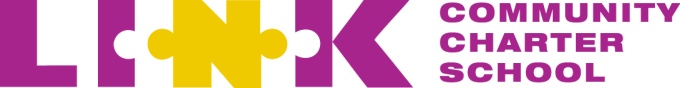 To: Parents of Students Participating in Interscholastic AthleticsFrom: Kathleen M. Hester, PrincipalIn accordance with N.J.S.A. 18A:40-41.10, Link must provide the following health related brochures to all students participating in interscholastic sports teams or cheerleading, and their parents:Opioid Use and Misuse Educational Fact SheetSudden Cardiac Death in Young Athletes.In addition, Link is required to obtain a signed acknowledgment of receipt of these brochures from each parent.  This form must be returned to the School Nurse or Athletic Director prior to the first official practice of the school year. Please review the brochures thoroughly with your child.Please return this form to school by: ___________________________.I/We acknowledge that we received and reviewed the above-mentioned brochures.Student Printed Name: ___________________________________________________________Student Signature: ______________________________________________________________Parent Printed Name: ____________________________________________________________Parent Signature: _______________________________________________________________Date: _______________________